Alternative Maths - To be able to identify UK coins Can you match the coin to its correct name and to the correct value?

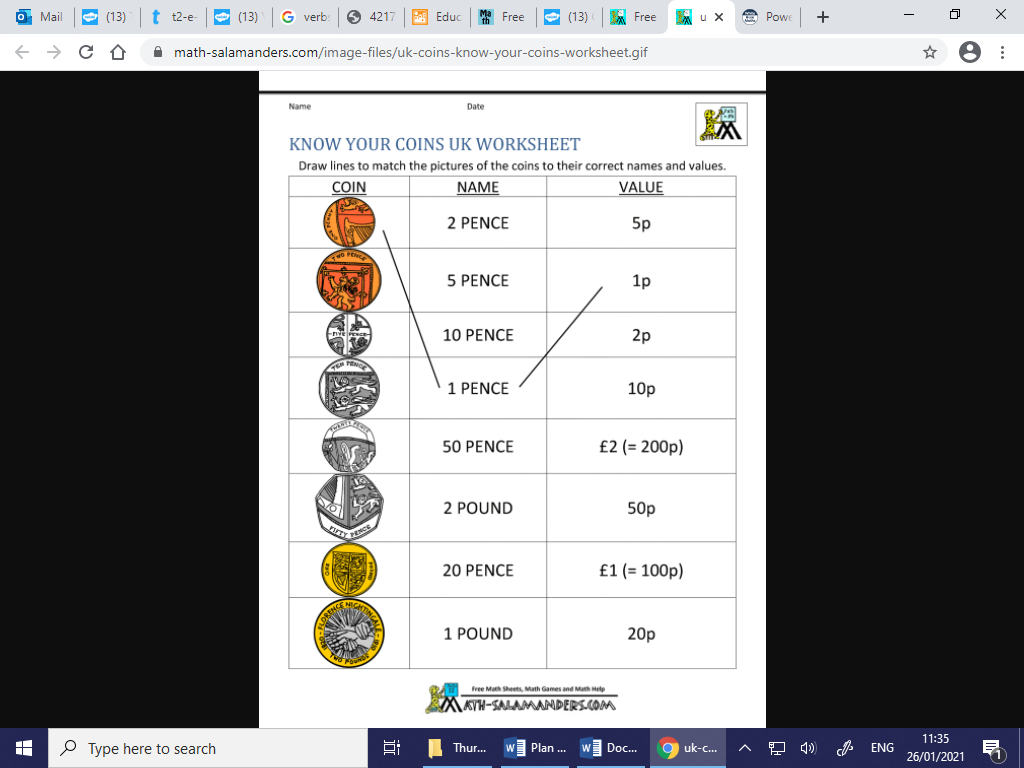 Can you identify how much is in each of these purses then draw your own example?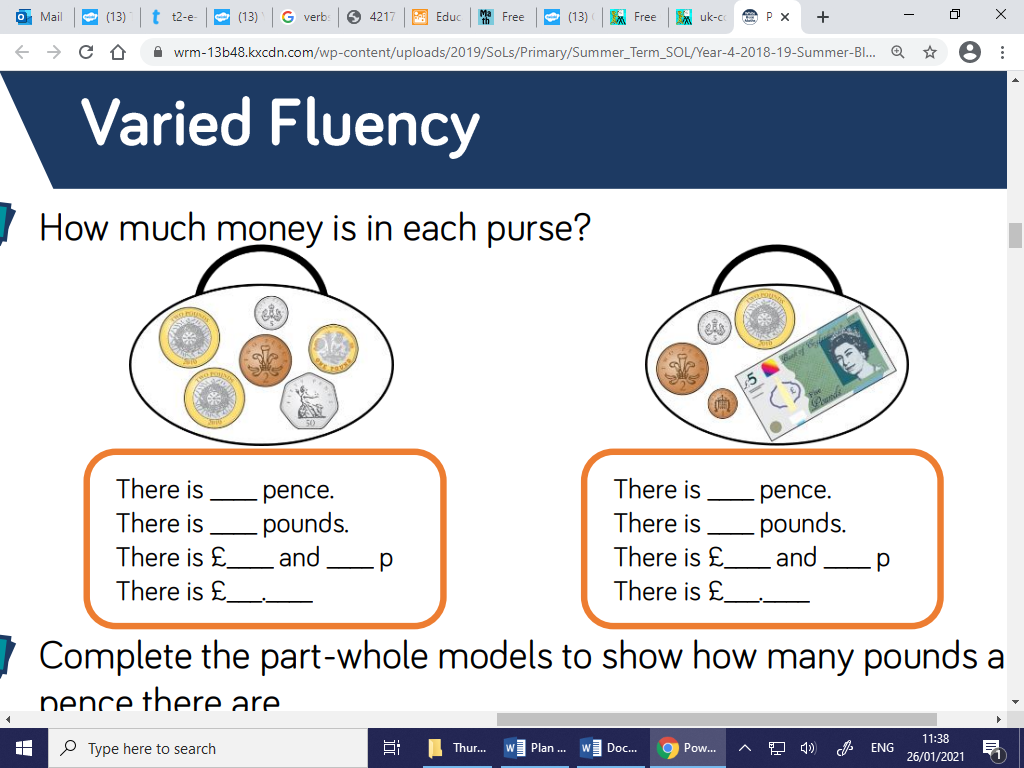 